Hi P3/4,I hope you are all well and making the most of being at home. Although this is not our normal daily life it is a great opportunity to spend time with your family, try some baking, try some art, get outside and practise any sport you like. It is also important to try your best to keep doing a bit of schoolwork so you don’t forget all the important things you have learned throughout the year.I have sent home logins for Mathletics and Accelerated reader. I know these are totally new to all of you but please try them, you will find they are fun ways of keeping up with your numeracy and literacy skills. Well done to the thirteen pupils who have logged into their Mathletics and attempted the tasks I have set! (Last check 30/03/2020 at 12.04pm)I hope to notice many more children using their Mathletics over the next few weeks.Well done to the three pupils who have attempted quizzes on Accelerated reader (available to P4s only): (Last check 30/03/2020 at 12.07pm)I hope to see a few more children using their accelerated reader over the next few weeks. Remember you can complete a quiz on any book you have read as well as picking a new book, reading it and completing the quiz on it. Parents,I understand this is a totally new experience to you. We have sent home three logins for online learning:MathleticsAccelerated reader (P4 only)My-School LoginIf you are having any difficulty with these, e-mail the school and we will try our best to help. During this time if you can try to get your child to complete the work we have set it will go a long way to keeping them at the level they were at before the school was closed. P4 activities for the week beginning Monday 30th March can be found on the “Home Learning” page on the school website, under the tab “P4”. 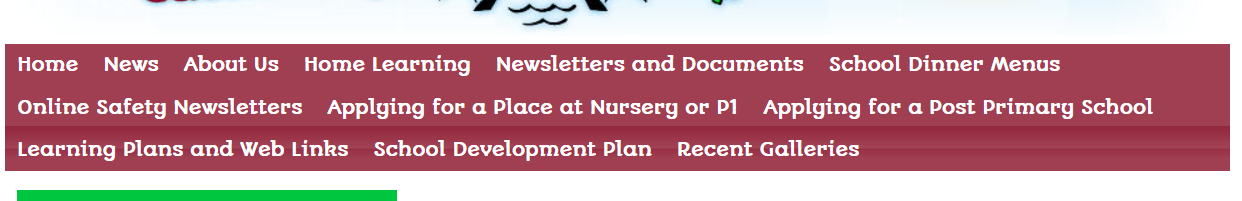 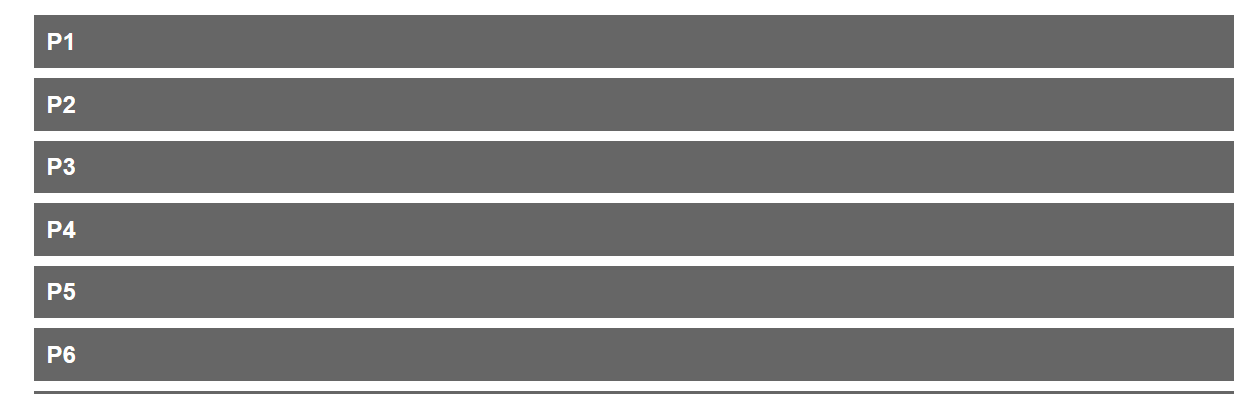 R. Keenan